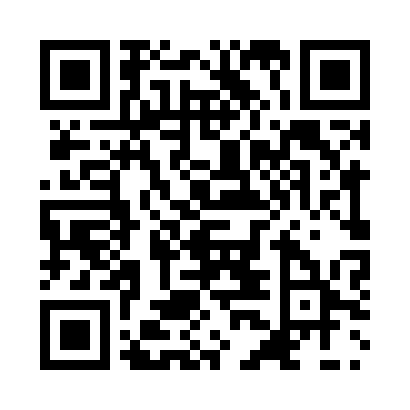 Prayer times for Kdapur, BangladeshWed 1 May 2024 - Fri 31 May 2024High Latitude Method: NonePrayer Calculation Method: University of Islamic SciencesAsar Calculation Method: ShafiPrayer times provided by https://www.salahtimes.comDateDayFajrSunriseDhuhrAsrMaghribIsha1Wed3:565:1711:503:186:237:452Thu3:555:1711:503:186:247:453Fri3:545:1611:503:176:247:464Sat3:535:1511:503:176:247:475Sun3:525:1511:503:176:257:486Mon3:515:1411:503:176:267:487Tue3:515:1311:503:176:267:498Wed3:505:1311:493:166:277:509Thu3:495:1211:493:166:277:5010Fri3:485:1211:493:166:287:5111Sat3:475:1111:493:166:287:5212Sun3:475:1011:493:166:297:5313Mon3:465:1011:493:156:297:5314Tue3:455:0911:493:156:307:5415Wed3:445:0911:493:156:307:5516Thu3:445:0811:493:156:317:5517Fri3:435:0811:493:156:317:5618Sat3:425:0811:493:156:327:5719Sun3:425:0711:503:146:327:5820Mon3:415:0711:503:146:337:5821Tue3:415:0611:503:146:337:5922Wed3:405:0611:503:146:348:0023Thu3:405:0611:503:146:348:0024Fri3:395:0511:503:146:358:0125Sat3:395:0511:503:146:358:0226Sun3:385:0511:503:146:368:0227Mon3:385:0411:503:146:368:0328Tue3:375:0411:503:146:378:0429Wed3:375:0411:503:146:378:0430Thu3:375:0411:513:146:388:0531Fri3:365:0411:513:146:388:05